МИНИСТЕРСТВО НАУКИ И ВЫСШЕГО ОБРАЗОВАНИЯ РФСОВЕТ РЕКТОРОВ ВУЗОВ ТОМСКОЙ ОБЛАСТИОТКРЫТАЯ РЕГИОНАЛЬНАЯ МЕЖВУЗОВСКАЯ ОЛИМПИАДА 2018-2019 ГЕОГРАФИЯ  (8-9 КЛАСС)ОТБОРОЧНЫЙ ЭТАП 2 ВАРИАНТI. Т е с т о в ы е   з а д а н и я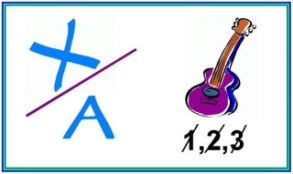 1. Отгадайте географический объект, решив ребус.                                              2 балла               2. Продолжите предложение. Совокупность организмов, обитающих на грунте и в грунте дна водоёмов называется ………     3 балла3. Выберите из предложенного списка названия гидрооэлектростанций России: А) Смоленская Б) Заинская В) Саратовская Г) ВоткинскаяД) БерёзовскаяЕ) БратскаяЖ) ЧебоксарскаяЗ) Ириклинская                Запишите буквы, под которыми указаны верные ответы.                                                                                                      4 балла4.  Укажите верную последовательность смены высотных поясов Алтайских гор:        А) альпийские луга       Б) гольцы        В) леса        Г) горные тундры       Д)  нивальный                                                             5 баллов5.  Найдите соответствие между термином  и его определением:Определениеподъём уровня воды в реке в результате быстрого таяния снега или выпадения дождейнижняя часть речной долины, регулярно заливаемая в половодьеподвижные естественные скопления льда на земной поверхности главная река со всеми притоками территория, с которой река с притоками собирают водуТЕРМИНА) ледник    Б) речная система      В) пойма      Г) речной бассейн    Д) паводок                                    5 баллов6. Существует три основных способа приспособления организмов к неблагоприятным условиям среды: подчинение, сопротивление и избегание этих условий. Найдите соответствие между способом  приспособления  и примером, его характеризуюшим:Способ приспособленияподчинениесопротивлениеизбеганиеПРИМЕРЫА) ежегодные зимние миграции сайгаков в малоснежные южные полупустыни;Б) нагревание тела верблюда днем с 37 °С до 41°С и остывание его к утру до 35 °С; В)  накопление подкожного жира у взрослых белых медведей общей массой до 100 кг.  6 баллов7. Перед вами список следующих бассейнов или месторождений:          А) Талнахское, Б) Костомукшское, В) Уренгойское, Г) Депутатское, Д) Ломоносовское, Е) Приобское.          Найдите соответствие между условным знаком (записав его расшифровку),  месторождением из списка и субъектом РФ, где оно находится.       Пример записи ответа: цифра – обозначение условного знака – буква, под которой записано месторождение в списке – субъект РФ. Например, 1 – нефть – Д – Ханты-Мансийский АО 18 балловII. Р а с ч ё т н ы е  и  а н а л и т и ч е с к о – л о г и ч е с к и е з а д а н и я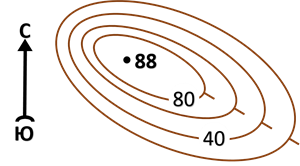 8. Рассмотрите рисунок. Ответьте на вопросы: А) Какая форма рельефа изображена на рисунке?  Б) Какова абсолютная высота этого объекта? В) Какой склон объекта крутой? 3  балла9. Из предложенного списка выберите не менее шести понятий, относящихся к одной стране. Определите страну, ее столицу, бывшую метрополию и официальный язык.         ЛАГ, музей апартеида, булгунняхи, арабы, мыс Игольный, Онтарио, Большой барьерный риф, кимберлитовая трубка, ОПЕК, теократия, Капские горы, зулусы, монархия, озы, марши, Ричардс-Бей.                                                                                            12 баллов10. Определите субъект РФ и географические объекты по описанию, заменив цифры в скобках на ответы (подходящие по смыслу слова или словосочетания). Выполните расчёты и ответьте на вопросы, выделенные в тексте курсивом.Этот субъект (1) был образован в современных границах только в 1948 г. Он занимает приморское положение и расположен далеко от экономического центра страны. По площади занимает в стране 22 место – 160 тыс. км². Субъект граничит по суше с двумя странами (2, 3). Центральную и восточную части субъекта занимает горная система (4), протянувшаяся с севера на юг и имеющая максимальную отметку 1933 м. В западной части субъекта расположена крупная низменность (5), занимающая около 20  % его площади. На сегодняшний день эта низменность является наиболее обжитой и  главной сельскохозяйственной житницей этого субъекта. Здесь же в пограничной зоне находится самый крупный мелкий пресноводный водоём (6) всего региона. В 1868 году здесь побывал, оставивший для потомков описания природы этих мест оставили Н.М. Пржевальский (1868 г.) и  В.К.Арсеньев (1902 г.).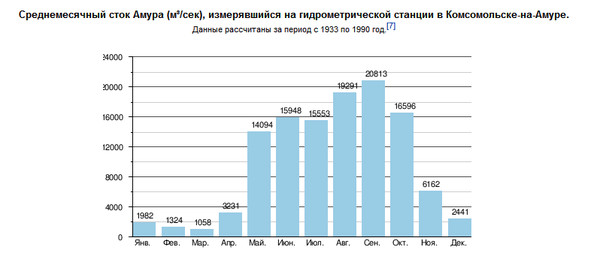        С юга на север  субъекта течёт одна крупная река (7) , впадающая на территории другого субъекта в более крупную реку, которую с уважением называют «батюшка» (8). В России  по длине этот «батюшка»  занимает второе место, а по площади речного бассейна – четвёртое. Гидрограф стока этой реки показан на рисунке. Чем объясняется резкое увеличение стока в августе-октябре? Рассчитайте падение  (9)  и уклон (10) главной реки этого субъекта, если известно, что её исток расположен на высоте 1682, а устье – на высоте 41 м над уровнем моря, а длина – 897 км. Климат здесь особенный и встречается только в этой части России. Безморозный период составляет в среднем 80—140 дней. Зима сухая и холодная, с ясной погодой, лето тёплое и влажное с максимумом осадков, осень тёплая, солнечная и сухая.  Осадков за год выпадает от 550 до 920 мм, но характер их выпадения часто носит стихийный характер, связанный с сезонными ветрами (11), характерными для типа климата  (12) данного региона.         Объясните причины (13) формирования здесь такого климата. Какая климатограмма (14) характеризует тип климата административного центра данного субъекта РФ?  На территории региона наблюдается очень сложная и пестрая картина взаимопроникновения, смешения разнородных элементов флоры и фауны третичного и четвертичного возраста. Здесь представлено очень много редких и исчезающих видов, значительная часть которых – эндемики. Горная часть субъекта – последняя в мире крупная целостная территория, заселенная редким хищным млекопитающим (15), насчитывающим в дикой природе всего около 80 особей. Нуждаются в охране многие другие редкие и исчезающие – белогрудый медведь, японский и черный журавль, рыбный филин; рододендрон Фори и многие другие.  Для их сохранения здесь создан заповедник (16), который внесен в список Всемирного природного наследия ЮНЕСКО в 2001 г., а в 2018 г. расширен. До 80 % территории края занимают исключительно разнообразные по составу леса: хвойные, широколиственные, мелколиственные деревья и кустарники, многие из которых эндемичны (абрикос маньчжурский, актинидия). Главные проблемы  лесов – ежегодные пожары, незаконные рубки ценных пород деревьев и выкапывание редких растений. Корень, одного из них – семейства аралиевых – напоминает фигурку человека, является лекарственным растением и очень дорого ценится. В настоящее время это растение (17)  здесь культивируется.Регион обладает очень крупными запасами полезных ископаемых:  51 % российских запасов плавикового шпат, 22 % олова, 10 % вольфрама, благородных и цветных металлов. Регион индустриально-аграрный. В крае производится более 92 %  плавикового шпата России, 64 % вольфрамовых концентратов, почти 100 % борных продуктов, 73,6 % свинца в концентрате. Отрасли специализации – цветная металлургия, морепромышленный комплекс, лесная промышленность, транспорт. Назовите самую главную продукцию (18) этого субъекта, доля которой от общероссийской составляет около 20 %. По территории края проходят две стратегически важные железнодорожные (19, 20) и одна автомобильная магистраль. Создано несколько портов, а самым крупным является…. (21).Благоприятные природные условия способствовали активному заселению и освоению территории. В начале 2018 г. численность жителей субъекта составила 1,9 млн чел., но она уменьшается. Объясните причины снижения численности населения (22). Основная часть населения проживает в южной половине субъекта. Национальный состав пёстрый.  Преобладают русские. Коренное население региона численностью около 800 человек относится к …… (23) расе и, в основном, проживает на севере этого субъекта РФ, сохраняя традиционный образ жизни. Один из представителей этого коренного этноса (24) стал участником экспедиций В.К.Арсеньева в 1906 – 1907 гг. и главным действующим лицом в нескольких его повестях, в частности, «Дерсу Узала».       42 баллаМАКСИМАЛЬНОЕ КОЛИЧЕСТВО БАЛЛОВ  ЗА ОЛИМПИАДУ – 100.  ЖЕЛАЕМ ВАМ  УДАЧИ!МИНИСТЕРСТВО НАУКИ И ВЫСШЕГО ОБРАЗОВАНИЯ РФСОВЕТ РЕКТОРОВ ВУЗОВ ТОМСКОЙ ОБЛАСТИОТКРЫТАЯ РЕГИОНАЛЬНАЯ МЕЖВУЗОВСКАЯ ОЛИМПИАДА 2018-2019 ГЕОГРАФИЯ  (10  КЛАСС)ОТБОРОЧНЫЙ ЭТАП 2 ВАРИАНТI. Т е с т о в ы е   з а д а н и яОпределите современное название реки по описанию.        У античных авторов первых веков нашей эры (Клавдий Птолемей и Аммиан Марцеллин) эта река РФ называлась Ра. В Средние века  Византийский хронист Феофан Исповедник, описывая географические названия, несколько раз упоминает «величайшую реку, стекающую вниз от океана по земле сарматов и называемую Ατελ». А у народов, проживающих в бассейне этой реки со своим самым крупным левым притоком, она  была известна под названием Итиль.                                                                                          2 балла2. Какие три группы месторождений углеводородного сырья из перечисленных находятся в пределах Западно-Сибирской нефтегазоносной провинции. Запишите получившуюся последовательность букв.А) Ковыктинское,  ВарандейскоеБ) Самотлорское, АрктическоеВ) Усинское, Одоптинское Г) Крузенштернское, БованенковскоеД) Ромашкинское, Усть-ВилюйскоеЕ) Медвежье, Ямбургское3 балла        Запишите буквы, под которыми указаны верные ответы3. Выберите все  правильные утверждения:А) Куросио считается холодным течением;Б) наиболее распространённой в мире языковой семьёй является сино-тибетская;В) Катар относится к 10-ке стран с уровнем урбанизации более 90 %;Г) фундамент Сибирской платформы выходит на поверхность в виде Алданского и Анабарского щитов;Д) в мировом промышленном производстве лидирует США;Е) земельные ресурсы – это часть  земельного фонда, которая используется или может быть использована в народном хозяйстве;Ж) Гибралтар – полуанклав, принадлежащий Испании;З) Гигрометр – это прибор, с помощью которого измеряют относительную влажность воздуха.Запишите буквы, под которыми указаны верные ответы.                                                                                                    4 балла        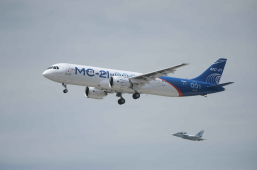 4. Назовите  форму общественного разделения труда, о которой идёт речь в описании? Это сосредоточение деятельности предприятия  отрасли на выпуск ограниченной номенклатуры изделий или технологически однородной продукции. Различают три вида этой формы:  А) подетальная,  Б) предметная,  В) технологическая. Какой из видов представлен на рисунке?                                                                     5 баллов5. Выберите три самых крупных морских порта Европы из перечисленных:             А)    Амстердам       Б)    Роттердам      В) Барселона      Г) Монако     Д) Лиссабон      Е) Юрмала        Запишите буквы, под которыми указаны эти порты.                                                                                                         6 баллов6. Найдите соответствие между сельскохозяйственной культурой, родиной её происхождения и основными  странами-производителями20 балловII. Р а с ч ё т н ы е  и а н а л и т и ч е с к о–л о г и ч е с к и е з а д а н и я7. Определите численный масштаб карты, если известно, что 1 см² карты соответствует на местности 100 га. Запишите свои расчёты.                                                                                                                                                                                      3 балла8.Найдите неизвестные члены следующих географических пропорций:А)Б)В)Г)8 баллов 9. Неравномерность распределения жизни – один из важных признаков, которым характеризуется биосфера. Распределение жизни в биосфере носит неравномерный характер. В связи с этим В.И. Вернадский ввёл термин «плёнки жизни». Расшифруйте этот термин. Выберите из ниже перечисленных природных объектов те, которые соответствуют термину «плёнки жизни»:ПочваОзоновый слой атмосферыПриземный слой атмосферыБереговая линия моряКора выветриванияАстеносфераЗона смешанных лесовПланктонБентосБассейн реки        Запишите цифры, под которыми указаны верные ответы.        Опишите, чем характеризуется природное образование, указанное под № 1. Какова его роль в биосфере?      14 баллов10.  Загаданы две страны, которые, как и Россия, являются членами международной организации, действующей на постсоветском пространстве с 1 января 2015 г. Она создана в целях всесторонней модернизации, кооперации и повышения конкурентоспособности национальных экономик и создания условий для стабильного развития в интересах повышения жизненного уровня населения государств-членов.           Определите организацию, эти страны и географические объекты, заменив цифры в скобках на ответы (подходящие по смыслу слова или словосочетания). Ответьте на дополнительные вопросы.        Страна А (1) считается одним из самых древних государств на территории ближнего зарубежья. 90 % территории находится на высоте более 1000 м над уровнем моря. Расположена в пределах горной системы (2), высочайшая вершина  (3) которой находится на территории России и является также самой высокой в  нашей стране. В 1988 г. страна пережила сильнейшее землетрясение (4), которое вывело из строя около 40 % промышленного потенциала,  разрушило полностью или частично около 370 городов и сёл, привело к десяткам тысяч жертв.       Столица (5) – единственный город-миллионер в стране. Население – около  трех миллионов человек с моноэтническим составом. Почти 95 % населения исповедует христианство. Страна богата водными ресурсами. Только озёр насчитывается свыше 100. Самое большое из озёр (6) находится на высоте 1900 м над уровнем моря —  это единственный рыбопромысловый район республики и крупнейший во всём субрегионе источник пресной воды. Имеет нерешенный этнополитический конфликт с соседним государством (7). Структура ВВП в 2014 году имела следующий вид:  сфера услуг — 46,6 %,  промышленность — 31,5 %,  сельское хозяйство — 21,9 %.        Страна Б (8) занимает девятое место в мире по площади территории, расположенной в двух частях света (9, 10). На западе она омывается водами крупнейшего озера Старого Света (11). Страна имеет очень богатую природно-ресурсную базу, которая является основой для развития отраслей специализации и экспорта. Она входит в десятку стран по добыче хрома, меди, бокситов, железных руд, урана. Богатство недр связано со сложным тектоническим   строением территории, которое отражено в особенностях рельефа. Так, самая низкая точка (12) страны  и всего материка находится на  ниже уровня моря в пределах крупной низменности, продолжающейся на территории другой страны (13). Наивысшая  отметка страны Б – пик Хан-Тенгри высотой 6995 м в горной системе (14) – расположена на границе с двумя соседними странами (15, 16), названия которых начинаются с  такой же буквы, как страна Б.         Численность населения в 2018 г. – более 18 млн человек. Из трёх городов-миллионеров этой страны, самым крупным является её бывшая столица (17), но современная столица государства (18) стремительно растёт и развивается. Плотность населения ниже, чем в России. Дополнительные задания: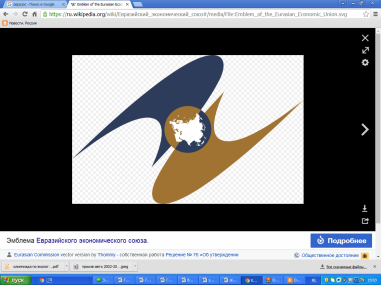 Назовите  две отрицательные особенности экономико-географического положения стран А и Б.Какие опасные природные явления могут вызывать чрезвычайные ситуации в странах А и Б?Назовите  международную организацию, о которой идёт речь, и эмблема которой приведена.35 балловМАКСИМАЛЬНОЕ КОЛИЧЕСТВО БАЛЛОВ  ЗА ОЛИМПИАДУ – 100.   ЖЕЛАЕМ ВАМ  УДАЧИ!МИНИСТЕРСТВО НАУКИ И ВЫСШЕГО ОБРАЗОВАНИЯ РФСОВЕТ РЕКТОРОВ ВУЗОВ ТОМСКОЙ ОБЛАСТИОТКРЫТАЯ РЕГИОНАЛЬНАЯ МЕЖВУЗОВСКАЯ ОЛИМПИАДА 2018-2019 ГЕОГРАФИЯ  (11  КЛАСС)ОТБОРОЧНЫЙ ЭТАП 2 ВАРИАНТI. Т е с т о в ы е   з а д а н и яКакая часть России (Архангельской области) названа в честь враждебного ей императора?                                           2 баллаНазовите четыре российских города, которые носят названия полезных ископаемых?                                                     4 баллаРасположите города от самого северного до самого южного:
А) Казань       Б) Тикси      В) Оренбург      Г) Магас.
Запишите получившуюся последовательность букв.                                                                                                              4 балла4. Выберите все  правильные утверждения:   А) интенсивность землетрясения в баллах тем меньше, чем  больше его магнитуда и чем глубже его очаг;Б) наиболее распространённой в мире языковой семьёй является афразийская;В) Нигерия относится к 10-ке стран с уровнем урбанизации более 90 %;Г) вследствие того, что Земля движется вокруг Солнца и вращается вокруг своей оси, сохраняя постоянный наклон, на нашей планете происходит смена сезонов года;Д) в мировом промышленном производстве лидирует Китай;Е) с помощью условных знаков земная поверхность изображается на плане местности и аэрофотоснимке;Ж) Гибралтар – полуанклав, принадлежащий Великобритании;З) изогипсы – это линии, соединяющие точки с одинаковыми значениями абсолютной высоты местности.Запишите буквы, под которыми указаны верные ответы.                                                                                                  4 балла        5. Назовите  форму общественного разделения труда, о которой идёт речь в описании? 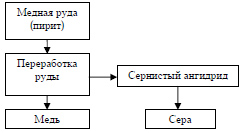         Это процесс соединения труда определенных технологически связанных между собой специализированных производств в единый хозяйственный комплекс, основанный на комплексном использовании сырья, материалов, энергии и отходов. Различают два вида этой формы, основанные:А) на последовательном выполнении технологических стадий обработки сырья (внутриотраслевое);Б)  на использовании отходов основного производства для получения продукции другой отрасли (межотраслевое);        Какой из видов представлен на рисунке?                                                                                                                             5 баллов6.Выберите из списка три группы месторождений углеводородного сырья. Запишите получившуюся последовательность букв.А) Прадхо-Бей,  Оренбургское Б) Шаимское, ЧукукаматаВ) Каражас, Потоси Г) Дацин, Катар-НордД) Рурский бассейн, КарачаганакЕ) Экофиск,  Гавар                                                     6 баллов                                                                                                                                        
7. Найдите соответствие между сельскохозяйственной культурой, родиной её происхождения и основными  странами-производителями:20 балловII. Р а с ч ё т н ы е  и  а н а л и т и ч е с к о–л о г и ч е с к и е з а д а н и я8. Участок пашни на топографической карте масштаба 1: 5 000 занимает 5,5 см². Вычислите площадь данного участка на местности в гектарах.                                                                                                                                                                          3 балла9. Распределение живых организмов на Земле имеет разную густоту: участки, обогащенные жизнью, чередуются с почти пустыми пространствами. Эта неравномерность распределения живого вещества характерна и для суши, и для моря. В связи с этим В.И. Вернадский выделял «сгущения жизни» как одну из форм концентрации живого вещества. Расшифруйте этот термин. Выберите из ниже перечисленных природных объектов и процессов те, которые соответствуют термину «сгущения жизни»:ТропосфераГрунтовые водыКоралловый рифЗона апвеллингаПланктонТундровая зонаОпушка лесаПустыня СахараОазис в пустыне Эстуарий реки            Запишите цифры, под которыми указаны верные ответы. Охарактеризуйте природный процесс, указанный под № 4. Где он происходит? Какова его роль в распределении живых организмов? Имеет ли он значение для хозяйственной деятельности человека?                                                                                                                                                                20 баллов10.  Определите три страны по описанию и ответьте на дополнительные вопросы.       Страны А,Б,В  имеют некоторые общие географические и социально–экономические черты: они расположены в Азии, занимают внутриконтинентальное положение и не имеют выхода к морям и океанам, являются горными, относятся к группе развивающихся стран мира.        Страна А занимает площадь 652,9 тыс. км².  К 2018 г.  численность населения  достигла 36,4 млн человек. По коэффициенту фертильности страна занимает  10 место (5,22 ребёнка на женщину).  Является одной из наименее развитых стран в мире: ВВП на душу населения по ППС – около 2 тыс. долларов,  и почти одна треть населения живет за чертой бедности. Экономика в значительной степени зависит от иностранной помощи. Страна А расположена на перепутье между Востоком и Западом и является древним центром торговли и миграции, что позволяет ему играть важную роль в экономических, политических и культурных отношениях между странами региона. Это одно из самых политически нестабильных государств мира, где в 1979 г. началась гражданская война, ставшая в 1990-2014-х годах  ареной международных военных действий по борьбе с международным терроризмом.  Значительная часть населения продолжает страдать от нехватки жилья, чистой воды, электричества, медицинской помощи и наличия рабочих мест. Коррупция, отсутствие безопасности, слабое государственное управление, отсутствие инфраструктуры, создают проблемы для экономического роста.       Сельское хозяйство является основой экономики страны (78 % работающих, 31 % ВВП).  Главная продукция сельского хозяйства — мак, зерно, фрукты, орехи; хлопок, шерсть, кожа. Промышленная деятельность (6 % работающих, 26 % ВВП),  в основном, представлена переработкой сельскохозпродукции, – производством ковров, обуви и одежды, мыла, – а также добычей газа, угля,  меди, драгоценных и полудрагоценных камней. Основные экспортные товары – ковры, шерсть, каракуль, драгоценные и полудрагоценные камни.   Крупнейшая этническая общность страны – пуштуны (40 % населения).       Страна Б занимает площадь территории 143 тыс. км²  и граничит со страной А. Самый крупный этнос этой страны является вторым по численности в стране А. Численность населения  в 2018 г. достигла 9 млн человек.  Коэффициент фертильности составляет 3,4 ребёнка на женщину.  Денежная единица страны называется сомон.           С 1929 по 1991 года страна Б была частью самой крупной по площади страны мира. Длительная война в 1990-е годы, связанные с ней разрушения и людские потери привели к резкому спаду в экономике и трудовым миграциям трудоспособного населения. 94,1 % территории занимают горы, название которых переводится как «крыша мира». Три вершины-семитысячника расположены в пределах страны Б, хотя высшая точка этой горной системы находится на территории страны, окружающую страну В с юга.        Страна очень богата некоторыми видами природных ресурсов. В частности, полезными ископаемыми (золотом, серебром, ураном, алюминиевыми и полиметаллическими рудами, фосфоритами), но их добыча затруднена слаборазвитой инфраструктурой и отдалённостью от  международных транспортных коридоров. Также очень много водных ресурсов. На реках построены каскады ГЭС. В этой стране находится самое крупное и глубокое завальное (подпрудное) озеро мира, образовавшееся в 1911 г.     Экономика страны Б традиционно базировалась на сельском хозяйстве. Специализируются на выращивании хлопка, овощей, бахчевых и фруктов (виноград, гранаты и др.). Отрасли промышленной специализации – лёгкая, пищевая  и алюминиевая.             Страна В. Здесь, в IV веке до  нашей эры, в степи, примыкавшей к окраине  крупнейшей пустыни Азии, сформировался народ хунны. В настоящее время страна занимает 1,5 млн км² и  граничит с двумя крупнейшими странами мира по площади территории. Столица страны – самая холодная в мире со среднегодовой температурой минус 0,5° С. Крупной административной единицей является аймак. Численность населения  в 2016 г. составила 3,1 млн человек.  По коэффициенту фертильности страна занимает  103 место (2,13 ребёнка на женщину).  ВВП на душу населения  по ППС – 13 тыс. долларов (2017 г.).  Экономика страны Б традиционно базировалось на сельском хозяйстве – скотоводстве. При этом она очень богата полезными ископаемыми, особенно рудными. Для их освоения в 1972 г. при содействии СССР  на северо-западе страны был построен один из крупнейших в Азии металлургических комбинатов. Отрасли специализации – промышленность (горно-добывающая, производство строительных материалов, текстильная, шерстяная, суконная, овчинно-шубная, кожевенная, мясоперерабатывающая) и сельское хозяйство (животноводство). А по занятости лидирует сельское хозяйство – 42 % ЭАН трудится в этой отрасли. Но на добывающую промышленность приходится бòльшая часть промышленного производства и прямых иностранных инвестиций. Экономика страны имеет потенциал развития за счёт сильных соседей. Дополнительные вопросы и задания:Назовите столицу страны А. Относится ли страна А к высокоурбанизированной?Частью какой страны была страна Б до сентября 1991 г.? О каком озере идёт речь при описании страны Б?Какие формы рельефа по происхождению преобладают  в высокогорье страны Б?На территории какой страны находится самая высшая точка горной системы страны Б?К какой языковой семье относятся преобладающие этносы стран А и Б? Какая преобладающая религиозная принадлежность характерна для населения стран А и Б?Какое стихийное бедствие наносит наибольший ущерб странам  А и Б?Какие общие черты имеет миграционная ситуация в странах А и Б?Назовите стран-соседей страны В, которые являются и самыми крупными её торговыми партнёрами.О какой пустыне идёт речь при описании страны В?Какая одна из крупных рек страны В впадает в самое глубокое озера на планете?Какой вид угодий преобладает в структуре сельскохозяйственных угодий всех этих стран? Расположите страны А, Б, В в порядке уменьшения в них плотности населения.Какая форма правления в этих странах?Какая из этих стран самая аграрная?В какой из стран наибольший ущерб сельскому хозяйству наносят засухи и холод? В какой из стран наблюдается переход к суженному воспроизводству населения?Какая из этих стран входит в список беднейших стран мира?Страна А –? Страна Б –? Страна В –?                                                                                                                             32 баллаМАКСИМАЛЬНОЕ КОЛИЧЕСТВО БАЛЛОВ  ЗА ОЛИМПИАДУ – 100.    ЖЕЛАЕМ ВАМ  УДАЧИ!Условный знакРасшифровка условного знака (название минерального ресурса)Название месторожденияСубъект РФ, где находится это месторождение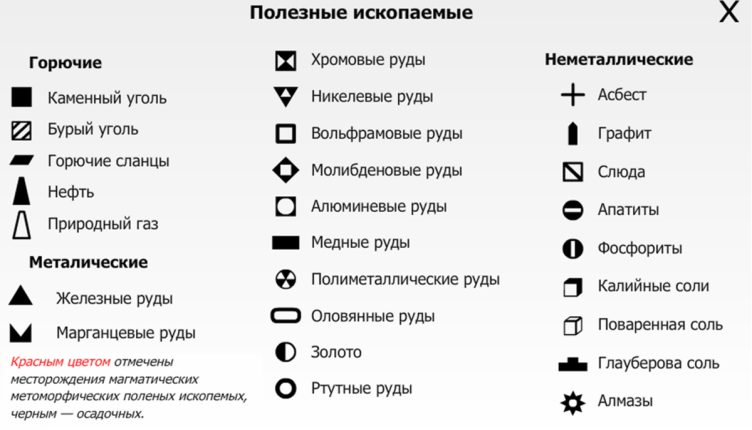 1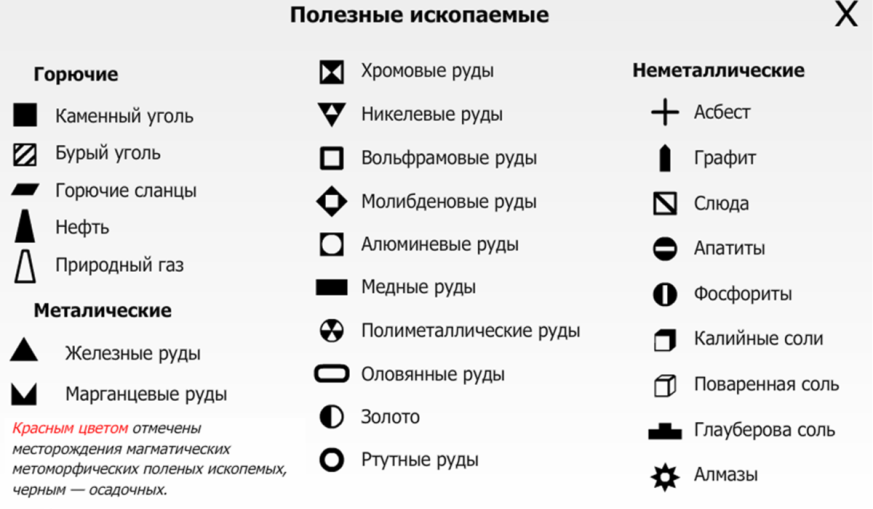 2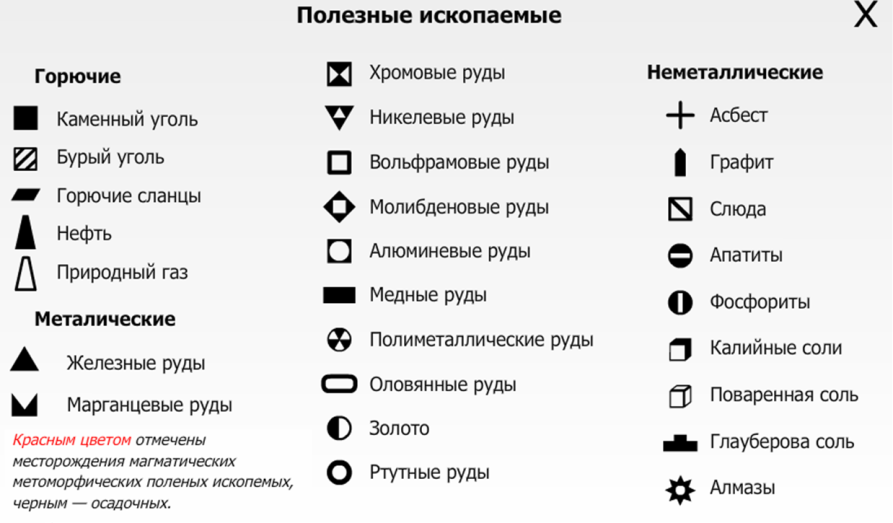 3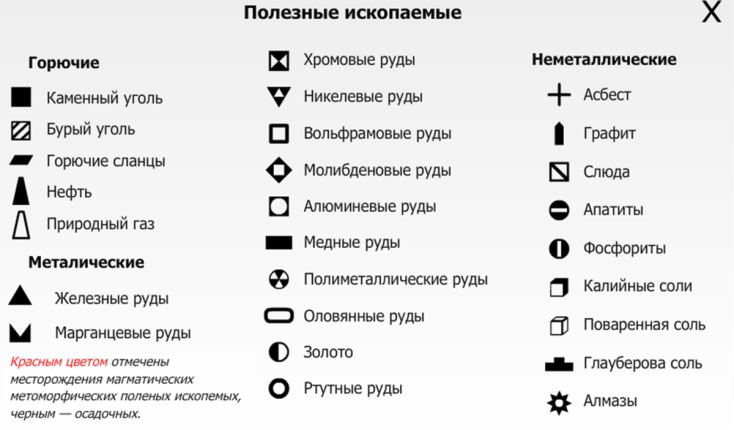 4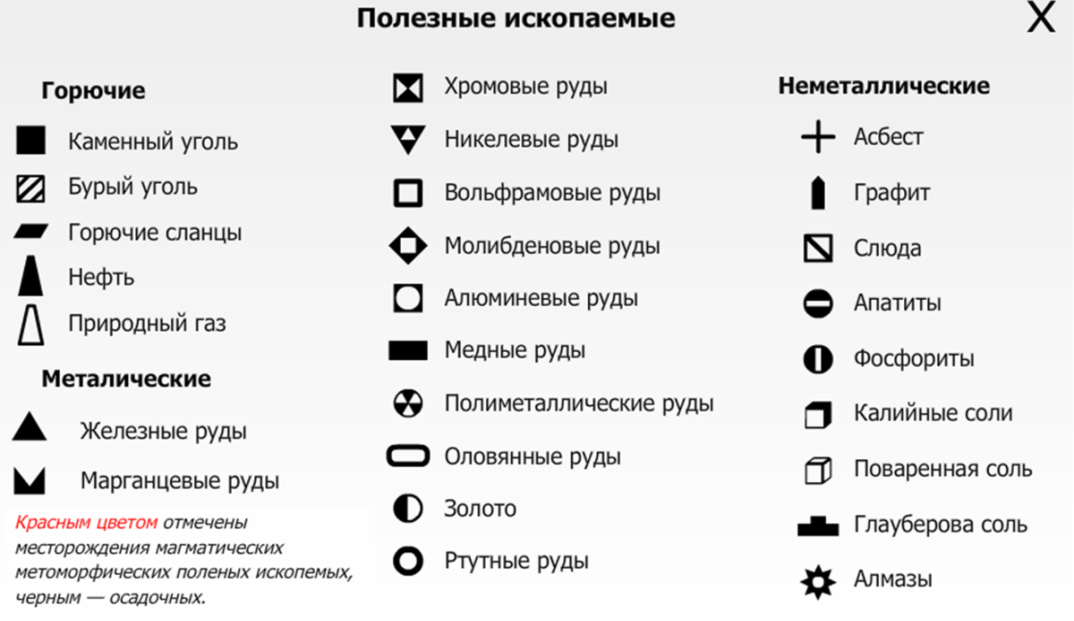 5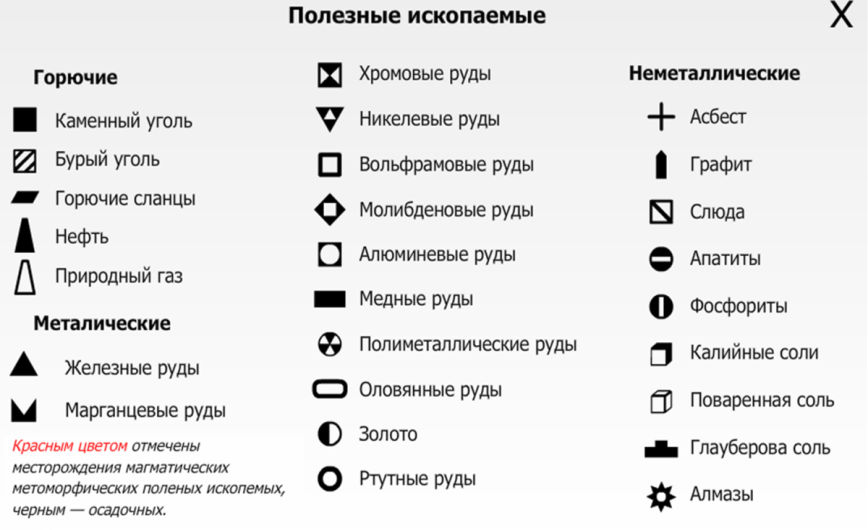 6                     АБВ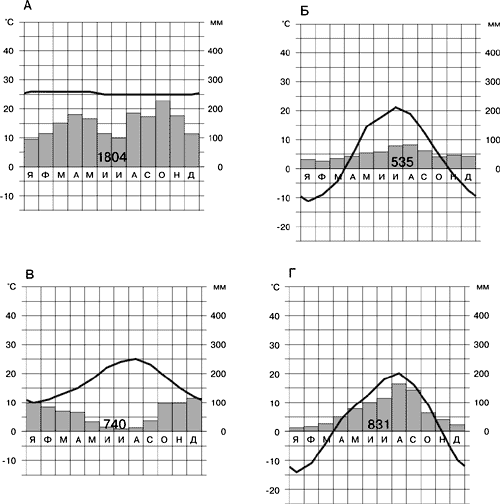 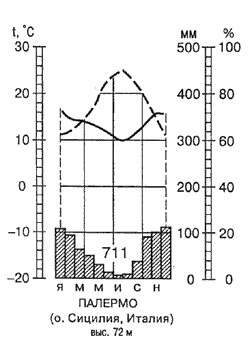 Сельскохозяйственная культураЦентры происхождения культурных растенийОсновные страны-производителиРис СредиземноморскийКитай, Италия, США Кукуруза Восточно-АзиатскийИталия, Греция, СербияВиноградМексиканский (Центрально-Американский)Китай, Индия, Индонезия ЧайПереднеазиатскийСША, Китай, БразилияЛаврВосточно-Азиатский  и Южно-АзиатскийКитай, Индия, Кения Игуасу=?Аргентина и Бразилия=Зимбабве и Замбия плато Путорана=?Россия=ИндияБанги=?Центрально-Африканская республика=БангладешООН=?Нью-Йорк=БрюссельСельскохозяйственная культураЦентры происхождения культурных растенийОсновные страны-производителиСорго Андский (Южно-Американский) Германия, Россия, ПольшаРожь Среднеазиатский США, Мексика, НигерияКартофельПереднеазиатский Китай, Индия, СШАХлопчатникАбиссинский (Эфиопский)Китай, США, ИспанияГрецкий орехЮжно-Азиатский Китай, Индия, Россия